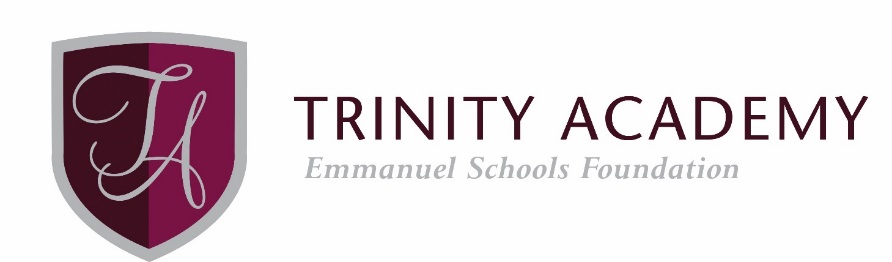 Role Profile Learning Support AssistantLearning Support Assistants are responsible to the SENDCO for: Assisting students following a programme of support clearly defined by the SENDCO, and working alongside teaching and other appropriate staff (dependent on the nature of the needs of the child or children)Working collaboratively with teachers and other staff as an integral part of the teaching teamAssisting students with learning difficulties using a variety of resources, which may involve support with reading, writing, spelling and computer-based learning under the direction of appropriate teaching staffSupporting students to develop fully alongside their peer group using a clearly defined programme as directed by the SENDCORegularly updating the SENDCO on progress made by students or difficulties faced by individualsBecoming familiar with the differing learning needs and teaching strategies for students with ADHD, Autism, Specific Learning Difficulties, General Learning Difficulties and other learning problems which might become apparentSupporting students with additional needs which may include sensory impairment or be medical in nature. Duties and advice will be clearly outlined, but may include PE supervisions (help with dressing / undressing)Supporting students with emotional and behaviour difficulties within the classroom under the direction of the SENDCO/teaching staffUndertaking appropriate training to enhance skills or knowledgeCollating student information for annual reviewsAssisting teaching staff in setting appropriate targets based on objectives set in Individual Education PlansSupplementing the work of outside agencies such as speech therapists, educational psychologists and members of the specialist learning team